COURSE SYLLABUS WORKSHEET – Single Instructor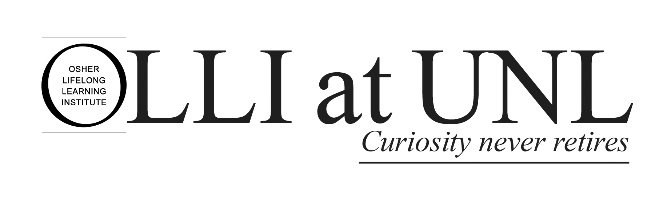 Complete this form and submit at least 4 days before the applicable term’s registration date. (See Planning Schedule for specific due dates.)If the instructor will provide handouts, email them to the OLLI office at olli@unl.edu at least two days prior to the first class meeting.  Please email this completed form to jwellsandt2@unl.edu. Questions? Call 402-472-6265.Term: (number, academic year)Course Title:Instructor:Facilitator:Day/Dates:Time:Audio Visual/Technology Requirements:Week 1 – Add title and date: Description: (150 word limit)Week 2 – Add title and date: Description: (150 word limit)Week 3 – Add title and date: Description: (150 word limit)Week 4 – Add title and date: Description: (150 word limit)Week 5 – Add title and date: Description: (150 word limit)Week 6 – Add title and date: Instructor:Description: (150 word limit)